Ход осуществления скользящей программы работы на период до 2030 года	Доклад Исполнительного секретаря	Введение1.	В решении МПБЭУ-7/1 Пленум Межправительственной научно-политической платформы по биоразнообразию и экосистемным услугам (МПБЭУ) принял скользящую программу работы Платформы на период до 2030 года, изложенную в приложении I к этому решению. В том же решении Пленум постановил приступить к выполнению программы работы в соответствии с утвержденным бюджетом, изложенным в решении МПБЭУ-7/4, и в пределах имеющихся ресурсов.2.	В решениях МПБЭУ-8/1 и МПБЭУ-9/1 Пленум представил дальнейшие указания по достижению всех целей в рамках скользящей программы работы.3.	В соответствии с содержащимся в пункте 2 раздела I решения МПБЭУ-9/1 поручением Исполнительному секретарю представить доклад о ходе выполнения программы работы Пленуму на его десятой сессии, Исполнительный секретарь в консультации с Многодисциплинарной группой экспертов и Бюро подготовил для рассмотрения Пленумом настоящий доклад о выполнении скользящей программы работы. В докладе представлена информация о ходе осуществления всех аспектов программы работы и обновленная информация о найме сотрудников в секретариат в межсессионный период 2022–2023 годов. 	I.	Ход осуществления программы работы4.	За более чем 10 лет МПБЭУ, благодаря работе около 2500 экспертов, подготовила 10 докладов об оценке, которые вместе формируют наиболее достоверный источник знаний о биоразнообразии и обеспечиваемом природой вкладе на благо человека. Оценка по вопросам инвазивных чужеродных видов и борьбы с ними, которая, как ожидается, будет утверждена на десятой сессии Пленума, завершит цикл оценок, начатый в рамках первой программы работы МПБЭУ с 2014 по 2018 год.5.	Работа МПБЭУ сыграла важную роль, среди прочего, в информационном наполнении недавно утвержденной Куньминско-Монреальской глобальной рамочной программы в области биоразнообразия на период до 2030 года, в которую включено множество цитат из Доклада МПБЭУ о глобальной оценке по вопросам биоразнообразия и экосистемных услуг (2019 год). В рамках МПБЭУ осваиваются новые тематические области в трех оценках, проводимых в настоящее время согласно скользящей программе работы на период до 2030 года, а именно: тематическая оценка по вопросам взаимосвязей между биоразнообразием, водными ресурсами, продовольствием и здоровьем (оценка совокупности), тематическая оценка по вопросам коренных причин утраты биоразнообразия и определяющих факторов преобразовательных изменений и вариантов реализации Концепции в области биоразнообразия на период до 2050 года (оценка по вопросам преобразовательных изменений) и методологическая оценка по вопросам о воздействии хозяйственной деятельности на биоразнообразие и обеспечиваемый природой вклад на благо человека и ее зависимости от них (оценка по вопросам хозяйственной деятельности и биоразнообразия). Ожидается, что эти оценки сформируют обоснование для изменений, необходимых для достижения целей и задач Куньминско-Монреальской глобальной рамочной программы в области биоразнообразия и Концепции в области биоразнообразия на период до 2050 года, а также для работы над новыми тематическими направлениями, которые будут определены Пленумом на его десятой сессии в ответ на запросы правительств и других организаций.6.	МПБЭУ удалось добиться этих результатов благодаря приверженности, активному участию и неподдельному интересу его членов, многочисленных экспертов и других заинтересованных сторон, в том числе в течение всей пандемии коронавирусного заболевания (COVID-19). Во время пандемии все участники МПБЭУ освоили навыки удаленной работы, о чем свидетельствует тот факт, что, начиная с девятой сессии Пленума, МПБЭУ удалось провести около половины из 40 своих совещаний в онлайн-режиме, что позволило существенно сэкономить средства.7.	В связи с завершением срока полномочий членов целевых групп МПБЭУ на десятой сессии Пленума и в свете принятого на его седьмой сессии постановления Пленума пересмотреть мандат целевых групп и положение о них на его десятой сессии, была проведена масштабная работа по подготовке предложения для Пленума о будущих мандатах, положении и планах работы целевых групп. На рассмотрение Пленума также представлены сведения о дополнительных усилиях по стимулированию реализации цели 4 a) программы работы, касающейся политических инструментов, инструментов и методологий поддержки политики. Дополнительная информация имеется в документе IPBES/10/8.	A.	Цель 1: Оценка знаний8.	В решении МПБЭУ-6/1 Пленум одобрил проведение тематической оценки по вопросам инвазивных чужеродных видов после седьмой сессии Пленума для рассмотрения Пленумом на его десятой сессии. Это последняя незавершенная оценка из тех, которые были начаты в рамках первой программы работы МПБЭУ. На своей девятой сессии Пленум постановил, несмотря на раздел 3.1 и соответствующие положения процедур подготовки итоговых документов МПБЭУ, предоставить правительствам возможность провести дополнительный обзор резюме для директивных органов. Этот обзор, проведенный правительствами и экспертами, проходил с 20 июля по 15 сентября 2022 года. С 24 по 27 октября 2022 года в Сантьяго был проведен семинар-практикум для рассмотрения замечаний по результатам обзора и дальнейшего составления резюме для директивных органов. Пленуму будет предложено рассмотреть главы доклада об оценке для принятия (IPBES/10/INF/1) и его резюме для директивных органов (IPBES/10/6) для утверждения. Обзор процесса проведения оценки имеется в документе IPBES/10/INF/5.9.	После девятой сессии Пленума были достигнуты следующие результаты в подготовке оценок в рамках цели 1 скользящей программы работы:a)	Тематическая оценка по вопросам взаимосвязей между биоразнообразием, водными ресурсами, продовольствием и здоровьем (оценка совокупности). Авторский коллектив состоит из 170 экспертов, включая научных специалистов. Младший специалист по управлению программами, который оказывает поддержку руководителю группы технической поддержки этой оценки, приступил к работе в секретариате МПБЭУ в октябре 2022 года. Второе совещание авторов и первое совещание для содействия составлению резюме для директивных органов оценки были проведены в национальном парке Крюгер, Южная Африка, с 20 по 24 марта и 25 и 26 марта 2023 года, соответственно. Второе совещание для содействия составлению резюме для директивных органов пройдет в Гармиш-Партенкирхене, Германия, в июле 2023 года. Ожидается, что второй внешний обзор пройдет с ноября 2023 года по январь 2024 года, в ходе которого будут организованы диалоги с участием представителей правительств и заинтересованных сторон. Третий диалог по вопросам знаний коренного и местного населения также будет проведен во время второго внешнего обзора. Третье совещание авторов и третье совещание для содействия составлению резюме для директивных органов состоятся в первом квартале 2024 года. Итоговое совещание для содействия составлению резюме для директивных органов пройдет во втором квартале 2024 года. Информация о ходе подготовки оценки совокупности содержится в документе IPBES/10/INF/6.b)	Тематическая оценка по вопросам коренных причин утраты биоразнообразия и определяющих факторов преобразовательных изменений и вариантов реализации Концепции в области биоразнообразия на период до 2050 года (оценка по вопросам преобразовательных изменений). Авторский коллектив состоит из 170 экспертов, включая научных специалистов. Третий сотрудник группы технической поддержки (административный сотрудник) начал работу в Университете Монпелье, Франция, в октябре 2022 года. Второе совещание авторов и первое совещание для содействия составлению резюме для директивных органов прошли с 22 по 26 мая и с 27 по 29 мая 2023 года, соответственно, в Турриальбе, Коста-Рика. Второе совещание для содействия составлению резюме для директивных органов состоится в сентябре 2023 года в Тронхейме, Норвегия. Ожидается, что второй внешний обзор пройдет с ноября 2023 года по январь 2024 года, в ходе которого будут организованы диалоги с участием представителей правительств и заинтересованных сторон. Третий диалог по вопросам знаний коренного и местного населения также будет проведен во время второго внешнего обзора. Третье совещание авторов и третье совещание для содействия составлению резюме для директивных органов состоятся в первом квартале 2024 года. Итоговое совещание для содействия составлению резюме для директивных органов пройдет во втором квартале 2024 года. Информация о ходе подготовки оценки по вопросам преобразовательных изменений содержится в документе IPBES/10/INF/6.c)	Методологическая оценка по вопросам о воздействии хозяйственной деятельности на биоразнообразие и обеспечиваемый природой вклад на благо человека и ее зависимости от них (оценка по вопросам хозяйственной деятельности и биоразнообразия). По состоянию на 31 мая 2023 года Многодисциплинарная группа экспертов в консультации с Бюро отобрала группу в составе 79 экспертов для оказания помощи в подготовке оценки. В ноябре 2022 года Бюро определило Институт им. Александра фон Гумбольдта (Колумбия) и Всемирный центр мониторинга охраны природы Программы Организации Объединенных Наций по окружающей среде в Соединенном Королевстве Великобритании и Северной Ирландии в качестве коллективного места размещения группы технической поддержки для проведения этой оценки, предложив Институту им. Александра фон Гумбольдта назначить руководителя этой группы. Группа технической поддержки была сформирована в марте 2023 года. Вводные совещания для сопредседателей и ведущих авторов-координаторов этой оценки были проведены в онлайн-режиме 8 и 9 июня 2023 года. 29 и 30 июня 2023 года состоялось вводное совещание в онлайн-режиме для всех экспертов по оценке. Первое совещание авторов для проведения оценки запланировано на 18–22 сентября 2023 года. Первый семинар-практикум в формате диалога по вопросам знаний коренного и местного населения для целей оценки запланирован на 23 и 24 сентября 2023 года. Информация о ходе подготовки оценки по вопросам хозяйственной деятельности и биоразнообразия содержится в документе IPBES/10/INF/6.10.	На десятой сессии Пленуму будет предложено добавить дополнительные тематические оценки в программу работы МПБЭУ на период до 2030 года. Многодисциплинарная группа экспертов и Бюро определили приоритетность запросов, материалов и предложений в отношении дополнительных элементов скользящей программы работы Платформы на период до 2030 года. Доклад об определении приоритетности, включая рекомендации Пленуму для рассмотрения на его десятой сессии, содержится в документе IPBES/10/10. 	B.	Цель 2: Создание потенциала11.	В пункте 1 раздела III решения МПБЭУ-7/1 Пленум продлил мандат целевой группы по вопросам создания потенциала для достижения цели 2 в соответствии с пересмотренным положением, изложенным в разделах I и II приложения II к этому решению. Во исполнение этого решения Бюро и Многодисциплинарная группа экспертов сформировали целевую группу в соответствии с пересмотренным положением. 12.	Первое совещание пяти целевых групп МПБЭУ в рамках скользящей программы работы на период до 2030 года было организовано в виде совместного совещания с проведением как совместных, так и отдельных сессий в Бонне, Германия, с 11 по 14 ноября 2019 года. Второе и третье совещания целевой группы по вопросам создания потенциала были проведены в онлайн-режиме 28 апреля 2020 года и 22 и 23 октября 2021 года, соответственно. Четвертое совещание целевой группы по вопросам создания потенциала состоялось в Марселе, Франция, 2–4 ноября 2022 года. 13.	Информация о ходе достижения цели 2 после девятой сессии Пленума имеется в документе IPBES/10/INF/9 и включает следующие мероприятия:a)	ход достижения цели 2 a) «Расширение обучения и привлечения к работе» включает осуществление программы для научных специалистов в области оценки по вопросам инвазивных чужеродных видов, оценки совокупности, оценки по вопросам преобразовательных изменений с участием целевой группы по вопросам сценариев и моделей биоразнообразия и экосистемных услуг, включая проведение учебного семинара-практикума для научных специалистов 9–12 мая 2023 года в Найроби; проведение 8 декабря 2022 года в онлайн-режиме совещания сети научных специалистов и выпускников с целью активизации их участия в мероприятиях по стимулированию создания потенциала в рамках МПБЭУ; определение комитетом по управлению оценкой в мае 2023 года научных специалистов для проведения оценки по вопросам хозяйственной деятельности и биоразнообразия и участие научных специалистов во вводном онлайновом совещании в июне 2023 года; международный молодежный семинар-практикум, проведенный 19–23 октября 2022 года на острове Вильм (Германия) с целью стимулирования участия молодежи в процессах МПБЭУ и расширения ее знаний об основных результатах оценок и других итоговых документах; два дискуссионных совещания в онлайн-режиме для национальных координаторов: первый – в поддержку дальнейшей разработки проекта методологического руководства по использованию системы прогнозирования будущего природной среды – гибкого инструмента для разработки сценариев и моделей желаемого будущего для людей, природы и Матери-Земли, который состоялся 20 сентября 2022 года, и второй – в поддержку процесса выдвижения кандидатур экспертов и научных специалистов для оценки по вопросам хозяйственной деятельности и биоразнообразия, который состоялся 4 октября 2022 года, и соответствующего диалога с участием заинтересованных сторон, который состоялся 6 октября 2022 года; онлайновые диалоги с участием национальных координаторов и заинтересованных сторон, а также специалистов-практиков, проведенные в рамках первых внешних обзоров оценки совокупности и оценки по вопросам преобразовательных изменений 9 февраля и 8 марта 2023 года, соответственно, с целью оказания участникам помощи в подготовке и представлении письменных замечаний по итогам обзора; очное дискуссионное совещание с новыми членами и наблюдателями МПБЭУ, которое состоится 18–20 апреля 2023 года в Риме и будет посвящено дальнейшему созданию потенциала в области результатов и процессов МПБЭУ, а также стимулированию членства в МПБЭУ; и разработку дополнительных онлайновых ресурсов для Платформы;b)	ход достижения цели 2 b) «Обеспечение доступа к экспертным знаниям и информации» включает оказание поддержки ряду учреждений и организаций в представлении лицам, принимающим решения, и различным группам заинтересованных сторон основных выводов по итогам оценок МПБЭУ и других результатов деятельности; непрерывную разработку онлайнового образовательного интерактивного инструмента, отражающего результаты оценки по вопросам инвазивных чужеродных видов; и проведение 12 мая 2023 года в Найроби шестого совещания форума по вопросам создания потенциала, посвященного усилиям по дальнейшему созданию потенциала молодежи для понимания результатов оценок МПБЭУ и принятия мер с их учетом, а также участию молодежи в механизме научно-политического взаимодействия;c)	ход достижения цели 2 c) «Укрепление национального и регионального потенциала» включает продолжение диалога с действующими национальными, субрегиональными и региональными платформами, сетями и группами по оценке, участвующими в работе МПБЭУ и вносящими в нее свой вклад, а также лицами и субъектами, заинтересованными в создании новой платформы, и организациями и учреждениями, которые располагают возможностями поддержать такие усилия. В ходе онлайнового семинара-практикума в формате диалога с участием национальных, региональных и субрегиональных платформ и сетей, а также национальных координационных центров, который состоится 23 июня 2023 года, будут рассмотрены усилия по стимулированию синергии и сотрудничества в интересах содействия реализации скользящей программы работы МПБЭУ на период до 2030 года и Куньминско-Монреальской глобальной рамочной программы в области биоразнообразия. Кроме того, целевая группа по вопросам создания потенциала планирует провести два семинара-практикума в формате диалога, один для Африканского региона и один для Азиатско-Тихоокеанского региона, 13 и 20 июня 2023 года, соответственно, совместно с целевой группой по вопросам знаний и данных и целевой группой по вопросам инструментов и методологий политики.	C.	Цель 3: Укрепление базы знаний	1.	Цель 3 a): Углубленная работа над знаниями и данными14.	В пункте 1 раздела IV решения МПБЭУ-7/1 Пленум продлил мандат целевой группы по вопросам знаний и данных для достижения цели 3 а) в соответствии с пересмотренным положением, изложенным в разделах I и III приложения II к указанному решению. Во исполнение этого решения Бюро и Многодисциплинарная группа экспертов сформировали целевую группу в соответствии с пересмотренным положением.15.	Первое совещание пяти целевых групп МПБЭУ в рамках скользящей программы работы на период до 2030 года было организовано в виде совместного совещания с проведением как совместных, так и отдельных сессий в Бонне, Германия, с 11 по 14 ноября 2019 года. Второе, третье и четвертое совещания целевой группы по вопросам знаний и данных были проведены в онлайн-режиме с 13 по 16 июля 2020 года, 29 и 30 ноября 2021 года и 10 и 11 мая 2023 года, соответственно. 16.	Информация о ходе достижения цели 3 a) после девятой сессии Пленума подробно изложена в документе IPBES/10/INF/11.17.	Результаты углубленной работы по стимулированию формирования знаний включают оказание поддержки авторам оценки по вопросам инвазивных чужеродных видов, оценки совокупности и оценки по вопросам преобразовательных изменений в определении пробелов в знаниях путем проведения онлайновых совещаний и сессий на совещаниях авторов; организацию онлайновых диалогов для информирования о пробелах в знаниях, выявленных в Докладе об оценке МПБЭУ по вопросам разнообразных ценностей и оценке природы (2022 год) и Докладе об оценке МПБЭУ по вопросам устойчивого использования диких видов (2022 год), совместно с «Биодиверса +» и Европейской комиссией 8 сентября и 20 октября 2022 года, после семинара-практикума в формате диалога с Бельмонтским форумом в июне 2022 года и с национальными координаторами из стран Африканского и Азиатско-Тихоокеанского региона 13 и 20 июня 2023 года, соответственно; начало разработки на веб-сайте МПБЭУ раздела, посвященного пробелам в знаниях, выявленным в ходе оценок МПБЭУ; и завершение разработки плана мониторинга активизации накопления новых знаний.18.	На своей девятой сессии Пленум приветствовал версию 2.0 политики МПБЭУ в области управления данными и знаниями, которая содержит четкие положения, касающиеся обработки знаний коренного и местного населения и управления ими. Результаты углубленной работы по управлению данными включают дальнейшую разработку долгосрочной (на период до 2030 года) концепции управления данными и знаниями в качестве основы для положения о целевой группе на период после десятой сессии Пленума; оказание поддержки авторам Доклада об оценке по вопросам разнообразных ценностей и оценке природы, Доклада об оценке по вопросам устойчивого использования диких видов и доклада об оценке инвазивных чужеродных видов в отношении аспектов, связанных с управлением данными (таких как работа с пространственными данными, систематический поиск и анализ литературы, передовые технологии обработки данных) и соответствующими докладами об управлении данными; выступления по теме управления данными и знаниями, а также по теме имеющихся технических руководств и ресурсов для экспертов на вводном, первом и втором совещаниях авторов оценки совокупности и оценки по вопросам преобразовательных изменений; разработкой дополнительных технических руководств для авторов с целью повышения операционной совместимости продуктов МПБЭУ, а также для повышения транспарентности процесса оценки; и изложение политики управления данными и знаниями МПБЭУ на нескольких международных конференциях. 	2.	Цель 3 b): Более широкое признание систем знаний коренных народов и местного населения и работа с ними19.	В пункте 2 раздела IV решения МПБЭУ-7/1 Пленум продлил мандат целевой группы по вопросам знаний коренного и местного населения в достижении цели 3 b) в соответствии с пересмотренным положением, изложенным в разделах I и IV приложения II к этому решению. Во исполнение этого решения Бюро и Многодисциплинарная группа экспертов сформировали целевую группу в соответствии с пересмотренным положением.20.	Первое совещание пяти целевых групп МПБЭУ в рамках скользящей программы работы на период до 2030 года было организовано в виде совместного совещания с проведением как совместных, так и отдельных сессий в Бонне, Германия, с 11 по 14 ноября 2019 года. Второе и третье совещания целевой группы по вопросам знаний коренного и местного населения были проведены в онлайн-режиме с 11 июня по 2 июля 2020 года и 9, 16 и 29 ноября 2021 года, соответственно. Четвертое совещание проходило в онлайн-режиме с 22 по 24 ноября, было приостановлено и завершилось в январе 2023 года.21.	Ход достижения цели 3 b) подробно описан в документе IPBES/10/INF/10.22.	К мероприятиям, проведенным после девятой сессии Пленума, относится работа с группами взаимодействия по вопросам знаний коренного и местного населения для содействия проведению оценок, регулярные совещания групп взаимодействия и оказание методологической поддержки этим группам по мере необходимости, а также привлечение авторов, вносящих свой вклад в работу в области знаний коренного и местного населения; организация семинаров-практикумов в формате диалога в ходе первых внешних обзоров оценки совокупности, проведенных в Чиангмае (Таиланд) 17–19 января 2023 года, и оценки по вопросам преобразовательных изменений, проведенных в Летисии (Колумбия) 13–16 февраля 2023 года, с участием целевой группы по вопросам сценариев и моделей, причем в рамках обоих семинаров-практикумов состоялось посещение общин для стимулирования участия коренных народов и местных общин в этих процессах; призыв представлять в период с 23 апреля по 31 мая 2023 года материалы о знаниях коренного и местного населения с целью дальнейшего расширения библиотеки знаний коренного и местного населения и реестра экспертов для проведения оценки совокупности, оценки по вопросам преобразовательных изменений и оценки по вопросам хозяйственной деятельности и биоразнообразия; подготовка материалов для коренных народов и местных общин на основе резюме для директивных органов Доклада об оценке по вопросам разнообразных ценностей и оценке природы и Доклада об оценке по вопросам устойчивого использования диких видов; вебинар, посвященный актуальным для коренных народов и местных общин выводам, сделанным по итогам оценки по вопросам устойчивого использования диких видов и оценки по вопросам ценностей, который опубликован на трех языках на веб-сайте МПБЭУ в качестве постоянного ресурса; дальнейшая разработка методологического руководства по реализации подхода к признанию знаний коренного и местного населения и работе с ними в рамках МПБЭУ; работа с целевой группой по вопросам знаний и данных и группой технической поддержки в области управления данными в отношении принципов работы со знаниями коренного и местного населения, включая запись учебного пособия по управлению данными, посвященного работе со свободным, предварительным и осознанным согласием и принципам ЛДСПИ и ОБПКОЭ в МПБЭУ; дальнейшая разработка веб-страниц, посвященных знаниям коренного и местного населения, на веб-сайте МПБЭУ с целью упрощения доступа и оптимизации представления информации и материалов; активизация информационной и разъяснительной работы, в том числе с Международным форумом коренных народов по биоразнообразию и экосистемным услугам; а также разработка, реализация и представление сведений в отношении обзора знаний коренного и местного населения в рамках МПБЭУ (см. документ IPBES/10/INF/10).	D.	Цель 4: Поддержка политики	1.	Цель 4 a): Продвижение работы в области политических инструментов, инструментов и методологий поддержки политики 23.	В пункте 1 раздела V решения МПБЭУ-7/1 Пленум учредил целевую группу по вопросам инструментов и методологий политики для достижения цели 4 a) в соответствии с положением, изложенным в разделах I и VI приложения II к этому решению. Во исполнение этого решения Бюро и Многодисциплинарная группа экспертов сформировали целевую группу в соответствии с указанным положением. 24.	Первое совещание пяти целевых групп МПБЭУ в рамках скользящей программы работы на период до 2030 года было организовано в виде совместного совещания с проведением как совместных, так и отдельных сессий в Бонне, Германия, с 11 по 14 ноября 2019 года. Второе, третье и четвертое совещания целевой группы по вопросам инструментов и методологий политики были проведены в онлайн-режиме с 4 по 7 мая 2020 года, с 27 по 29 сентября 2021 года и 31 октября и 1 ноября 2023 года, соответственно. 25.	Информация о ходе достижения цели 4 a) после девятой сессии Пленума изложена в документе IPBES/10/INF/12. К основным мероприятиям относятся стимулирование и поддержание использования результатов продуктов МПБЭУ в процессе принятия решений путем организации дополнительных онлайновых диалогов, посвященных государствам Западной Европы и другим государствам, 13 марта 2023 года и государствам Восточной Европы, 17 марта 2023 года. Целевая группа по вопросам инструментов и методологий политики совместно с целевой группой по вопросам знаний и данных и целевой группой по вопросам создания потенциала также провела два семинара-практикума в формате диалога: один для Африканского региона, состоявшийся 13 июня 2023 года, и один для Азиатско-Тихоокеанского региона, состоявшийся 20 июня 2023 года, в ходе которых, помимо работы над достижением прочих целей, участникам была предоставлена возможность обменяться опытом использования завершенных оценок МПБЭУ. При организации этих семинаров-практикумов был учтен опыт, накопленный в ходе семинаров-практикумов, проведенных в преддверии девятой сессии Пленума: для региона Латинской Америки и Карибского бассейна – 3 мая 2022 года, Азиатско-Тихоокеанского региона – 19 апреля 2022 года и Африканского региона –18 марта 2021 года. Кроме того, эта целевая группа совместно с сопредседателями и группами технической поддержки оценки по вопросам устойчивого использования диких видов и оценки по вопросам ценностей подготовила информационные бюллетени, предназначенные для директивных органов. В стремлении повысить политическую значимость оценок МПБЭУ, целевая группа также рассмотрела проекты глав проводимых в настоящее время оценок.	2.	Цель 4 b): Продвижение работы в области сценариев и моделей биоразнообразия и экосистемных функций и услуг26.	В пункте 2 раздела V решения МПБЭУ-7/1 Пленум учредил целевую группу по вопросам сценариев и моделей биоразнообразия и экосистемных услуг для достижения цели4 b) в соответствии с положением, изложенным в разделах I и V приложения II к этому решению. Во исполнение этого решения Бюро и Многодисциплинарная группа экспертов сформировали целевую группу в соответствии с указанным положением.27.	Первое совещание пяти целевых групп МПБЭУ в рамках скользящей программы работы на период до 2030 года было организовано в виде совместного совещания с проведением как совместных, так и отдельных сессий в Бонне, Германия, с 11 по 14 ноября 2019 года. Второе и третье совещания целевой группы по вопросам сценариев и моделей биоразнообразия и экосистемных услуг были проведены в онлайн-режиме с 6 по 8 мая 2020 года и с 8 по 10 ноября 2021 года, соответственно. Четвертое совещание целевой группы состоялось 17 ноября 2022 года в Акорнхуке (ЮАР). 28.	Информация о ходе достижения цели 4 b) после девятой сессии Пленума изложена в документе IPBES/10/INF/13. Основные мероприятия включали оказание поддержки в разработке сценариев и моделей для оценок МПБЭУ, в том числе анализ проектов оценок; подготовку публикаций для обоснования предстоящих оценок и более широкого привлечения научного сообщества; совместную организацию диалога, посвященного знаниям коренного и местного населения, под руководством целевой группы по вопросам знаний коренного и местного населения, в ходе которого обсуждались будущие сценарии для оценки по вопросам преобразовательных изменений в рамках МПБЭУ; стимулирование дальнейшей разработки сценариев и моделей для будущих оценок МПБЭУ, включая обновление основ системы прогнозирования будущего природной среды; рассмотрение правительствами проекта методологического руководства по применению системы прогнозирования будущего природной среды с 5 сентября по 14 октября 2022 года и актуализация этого методологического руководства (см. документ IPBES/10/INF/13); совместную организацию молодежного семинара-практикума под руководством целевой группы по вопросам создания потенциала, который прошел на острове Вильм (Германия) с 19 по 23 октября 2022 года; и организацию семинара-практикума по стимулированию дальнейшей разработки сценариев, в том числе с использованием системы прогнозирования будущего природной среды, который прошел в Акорнхуке (ЮАР) с 14 по 16 ноября 2022 года. 	E.	Цель 5: Коммуникация и привлечение к участию 	1.	Цель 5 a): Укрепление коммуникации29.	Ход достижения цели 5 a) после девятой сессии Пленума подробно описан в документе IPBES/10/INF/14, а основные достигнутые результаты описаны в настоящем разделе.	a)	Традиционные СМИ 30.	В период с 1 января по 31 декабря 2022 года МПБЭУ обнаружила в онлайновых СМИ в общей сложности 26 342 статьи, касающиеся МПБЭУ и результатов программы работы МПБЭУ. Эти статьи, не считая печатных и вещательных репортажей, были опубликованы почти в 154 странах и на 54 языках. Они демонстрируют освещение более чем в 7468 СМИ, а их вероятный абсолютный охват аудиторий измеряется более чем 2,01 млрд просмотров (на основе стандартной отраслевой оценки в 2,5 процента от общего вероятного охвата). Для сравнения, в 2021 году общее число онлайновых статей, в которых упоминалась работа МПБЭУ, составило около 17 100, они были опубликованы в 145 странах и на 46 языках. В 2018 году, когда МПБЭУ успешно представила четыре доклада о региональных оценках и Доклад об оценке по вопросам деградации и восстановления земель, упоминания о работе МПБЭУ в Интернете были обнаружены в 6553 статьях на 37 языках в 126 странах.	b)	Социальные сети31.	В 2022 году англоязычная аудитория МПБЭУ во всех своих социальных сетях продолжила расширяться: число подписчиков на аккаунты МПБЭУ увеличилось на 59 процентов в сети «Фейсбук», на 27 процентов в сети «Твиттер», на 92 процента в сети «Линкдин» и на 35 процентов в сети «Инстаграм» по сравнению с 2021 годом.32.	В 2022 году публикации МПБЭУ во всех социальных сетях просмотрели более 146 млн раз. Для сравнения, в 2020 году их просмотрели 41 млн раз. Хотя в 2021 году был достигнут рекорд – 163,9 млн просмотров, он является исключением, поскольку эти просмотры обеспечила одна публикация, которая стала «вирусной», при этом результаты 2022 года близки к повторению этого уровня успеха.33.	Как и в 2021 году, в 2022 году наиболее значительный прирост аудитории в социальных сетях МПБЭУ произошел в сети «Линкдин», где число подписчиков увеличилось на 92 процента, а среднее количество просмотров в месяц выросло на 127 процентов по сравнению с 2021 годом. В сети «Инстаграм» также произошел значительный прирост аудитории МПБЭУ, особенно в части месячного охвата пользователей.34.	Аудитория аккаунтов МПБЭУ на других языках также демонстрировала устойчивый прирост в 2022 году: число подписчиков аккаунта на французском языке в сети «Твиттер» увеличилось на 70 процентов, аккаунта на французском языке в сети «Фейсбук» – на 131 процент, аккаунта на испанском языке в сети «Твиттер» – на 28 процентов, аккаунта на испанском языке в сети «Фейсбук» – на 93 процента по сравнению с 2021 годом.	c)	Отслеживание воздействия35.	Чтобы помочь сообществу МПБЭУ представить убедительные примеры конкретного воздействия работы Платформы, в 2022 году секретариат продолжал обновлять и расширять базу данных для фиксирования воздействия МПБЭУ («Трэк»). В настоящее время в базе «Трэк» содержатся более 500 отдельных примеров воздействия МПБЭУ. Этот инструмент остается открытым для публичного представления материалов и имеется по адресу: www.ipbes.net/impact-tracking-view.	d)	Подкаст «Нэйчр инсайт» 36.	В феврале 2022 года МПБЭУ запустила второй сезон своего профессионально подготовленного, распространяемого и рекламируемого подкаста «Нэйчр инсайт: спиддэйтинг уит нейчр» (см. www.ipbes.net/podcast), в который вошли новые выпуски подкаста, чья цель остается прежней – привлечение внимания к менее известным, но важным голосам из широкого сообщества МПБЭУ. Второй сезон оказался весьма успешным: с середины февраля по середину марта выпуски скачали более 16 800 раз, в то время как за весь 2021 год выпуски первого сезона скачали чуть более 16 000 раз. Подкаст МПБЭУ также вошел в топ-100, топ-20 и топ-10 хит-парадов подкастов о природе в ряде стран, а также занял 61 место в глобальном рейтинге топ-200 научных подкастов. Ключевым фактором этого успеха стало использование подкаста для охвата более широких приоритетных аудиторий и для того, чтобы сделать работу МПБЭУ более понятной и доступной как для новых, так и для имеющихся заинтересованных сторон. Был привлечен консультант по вопросам производства и маркетинга подкастов, который будет участвовать в записи третьего сезона, в который войдут шесть дополнительных выпусков. Ожидается, что первые выпуски выйдут до десятой сессии Пленума.	2.	Цель 5 b): Расширение участия правительств37.	Продолжались усилия по всестороннему вовлечению правительств в процессы МПБЭУ, включая дискуссионные совещания, которые состоялись во время проведения внешнего обзора оценок и работы над другими результатами было объявлено о назначении экспертов для целей оценки по вопросам хозяйственной деятельности и биоразнообразия (см. цель 2 выше); и состоялись семинары-практикумы в рамках регионального диалога по использованию оценок МПБЭУ при разработке мер политики (см. цель 4 а) выше). 	3.	Цель 5 c) Расширение участия заинтересованных сторон38.	Ход достижения цели 5 с) после девятой сессии Пленума подробно описан в документе IPBES/10/INF/15, а основные достигнутые результаты описаны в настоящем разделе. 39.	Мероприятия МПБЭУ по взаимодействию с заинтересованными сторонами после девятой сессии Пленума были направлены на укрепление взаимодействия заинтересованных сторон с рядом элементов программы работы МПБЭУ, наем персонала, оказание поддержки самоорганизованным сетям заинтересованных сторон МПБЭУ, а также содействие мероприятиям по освоению данных и соответствующим возможностям для заинтересованных сторон, особенно в отношении недавно опубликованных Доклада об оценке по вопросам устойчивого использования диких видов и Доклада об оценке по вопросам разнообразных ценностей и оценке природы.40.	В рамках дискуссионных совещаний с участием заинтересованных сторон для выдвижения кандидатур экспертов и научных специалистов для проведения новой оценки по вопросам хозяйственной деятельности и биоразнообразия, организованных 6 октября 2022 года, были заслушаны выступления и состоялись обсуждения с участием более чем 230 участников, посвященные возможностям более активного вовлечения заинтересованных сторон и важности самоорганизованных сетей заинтересованных сторон МПБЭУ. Данное мероприятие соответствовало текущей задаче стимулирования более активного участия субъектов частного сектора в работе МПБЭУ, и после его завершения были проведены пробные предварительные обсуждения с коалицией «Предприниматели в защиту природы» об активизации ее участия в качестве заинтересованной стороны МПБЭУ.41.	Взаимодействие с заинтересованными сторонами также активно обсуждалось в ходе молодежного семинара-практикума МПБЭУ, проходившего на острове Вильм (Германия) с 19 по 23 октября 2022 года. В ходе этого семинара-практикума были освещены возможности участия заинтересованных сторон из числа молодежи в программе работы МПБЭУ, в том числе в рамках программы для научных специалистов, в качестве назначенных экспертов и рецензентов, а также в рамках подгруппы молодых специалистов по экосистемным услугам Сети заинтересованных сторон МПБЭУ открытого состава («Онэт»). 42.	В контексте активизации и расширения участия заинтересованных сторон из числа коренного и местного населения в работе МПБЭУ, 17–19 января 2023 года в Чиангмае (Таиланд) был проведен семинар-практикум в формате диалога с участием представителей коренного и местного населения по вопросу о первом проекте глав оценки совокупности. С 13 по 16 февраля 2023 года в Летисии (Колумбия) также был проведен диалог с заинтересованными сторонами, посвященный сценариям будущего и оценке по вопросам преобразовательных изменений в рамках МПБЭУ.43.	Онлайновые диалоги с заинтересованными сторонами и специалистами-практиками были проведены в рамках первого внешнего обзора оценки совокупности 9 февраля 2023 года и в рамках первого внешнего обзора оценки по вопросам преобразовательных изменений 8 марта 2023 года. 44.	Секретариат нанял сроком на 12 месяцев нового консультанта, который приступил к работе 20 марта 2023 года, чтобы укрепить поддержку, оказываемую прикомандированным сотрудником Международного союза охраны природы, в части взаимодействия с заинтересованными сторонами МПБЭУ, и чтобы обеспечить дополнительный потенциал для дальнейшей реализации стратегии взаимодействия с заинтересованными сторонами в 2023 году. Данная роль предполагает содействие усилиям по стимулированию освоения заинтересованными сторонами Доклада об оценке по вопросам устойчивого использования диких видов и Доклада об оценке по вопросам ценностей, организацию дня заинтересованных сторон в преддверии десятой сессии Пленума и мобилизацию внимания заинтересованных сторон к докладу об оценке по вопросам инвазивных чужеродных видов после его представления.45.	В первой половине 2023 года основное внимание в рамках мероприятий по взаимодействию с заинтересованными сторонами МПБЭУ уделялось созданию проектной группы для планирования и организации дня заинтересованных сторон в преддверии десятой сессии Пленума и изучению возможностей сотрудничества с заинтересованными сторонами из Восточной Европы, Центральной Азии и Африки, которые являются наименее представленными географическими регионами в текущем взаимодействии с заинтересованными сторонами МПБЭУ. 	F.	Цель 6: Повышение эффективности Платформы46.	Ход достижения цели 6 после девятой сессии Пленума подробно описан в документе IPBES/10/9, а основные достигнутые результаты описаны в настоящем разделе.	1.	Цель 6 a): Периодический обзор эффективности МПБЭУ47.	В разделе VI решения МПБЭУ-9/1 Пленум с удовлетворением отметил результаты, достигнутые Бюро и Многодисциплинарной группой экспертов в подготовке проекта положения о проведении среднесрочного обзора скользящей программы работы Платформы на период до 2030 года, который будет проведен в период между десятой и двенадцатой сессиями МПБЭУ, и предложил членам, наблюдателям и другим заинтересованным сторонам представить в секретариат их замечания в отношении проекта этого положения не позднее 31 августа 2022 года.48.	Многодисциплинарная группа экспертов и Бюро рассмотрели полученные замечания и подготовили пересмотренное положение, которое приводится в приложении к документу IPBES/10/9, для рассмотрения Пленумом с целью его утверждения на десятой сессии.	2.	Цель 6 b): Обзор концептуальных рамок МПБЭУ49.	В решении МПБЭУ-9/1 Пленум приветствовал записку Бюро и Многодисциплинарной группы экспертов об использовании и воздействии концептуальных рамок Платформы (IPBES/9/INF/20) и предложил Многодисциплинарной группе экспертов и Бюро учесть выводы, представленные в этой записке, при стимулировании использования концептуальных рамок экспертами МПБЭУ и другими лицами и обеспечении рекомендаций в их отношении.	3.	Цель 6 c) Повышение эффективности процесса оценки50.	В августе 2022 года был организован дополнительный раунд обзора правительствами резюме для директивных органов оценки по вопросам инвазивных чужеродных видов, и планируется провести аналогичный обзор оценки по вопросам хозяйственной деятельности и биоразнообразия. Возможность проведения таких обзоров будет также рассматриваться и для будущих оценок, как указано в докладе Бюро и Многодисциплинарной группы экспертов об определении приоритетности запросов, материалов и предложений в отношении дополнительных элементов скользящей программы работы Платформы на период до 2030 года (IPBES/10/10).51.	Многодисциплинарная группа экспертов и Бюро продолжали оказывать поддержку экспериментальному использованию новых и новаторских методов и средств в ходе текущих оценок МПБЭУ. Соответствующие усилия возглавляет целевая группа по вопросам знаний и данных. Информация о результатах этих усилий изложена в документе IPBES/10/INF/11.	II.	Наем сотрудников в секретариат в 2021 и 2022 годах52.	В секретариате имеется 20 штатных должностей. Его организационная структура представлена в документе IPBES/10/5 (стр. 27). К должностям категории специалистов относятся: одна должность Исполнительного секретаря (Д-2), одна – руководителя программы работы (С-4), одна – руководителя отдела операций (С-4), одна – руководителя отдела информационного обеспечения (С-4), две – специалистов по управлению программами (С-3), одна – специалиста по управлению информацией (С-3), одна – специалиста по управлению фондами (С-3), одна – руководителя отдела развития (С-3) и две – младших специалистов по общественной информации (С-2). К должностям категории общего обслуживания относятся: две должности помощника по управлению программами (одна должность категории КОО-6 и одна – категории КОО-5), две – помощника по информационным системам (КОО-6), три – административных помощника (одна должность категории КОО-6 и две – категории КОО-5), одна – помощника по финансовым и бюджетным вопросам (КОО-6) и одна – помощника по коммуникациям (КОО-6). 53.	В решении МПБЭУ-9/3 о финансовой и бюджетной основе Пленум утвердил финансирование одной новой должности младшего специалиста по общественной информации категории С-2 (включена в приведенный выше перечень) и реклассификацию трех должностей. Наем на новую должность находится на завершающей стадии, и в настоящее время проводится реклассификация трех должностей. 54.	Наем на должность руководителя отдела развития (С-3) находится на завершающей стадии. Одна должность помощника по управлению программами (КОО-5) остается вакантной после того, как занимавший ее сотрудник занял другую позицию внутри организации, и в ближайшее время будет начат наем на эту должность. В настоящее время ведется наем на одну должность помощника по информационным системам (КОО-6) в связи с уходом в 2022 году сотрудника, занимавшего эту должность.55.	Десятой сессии Пленума направляется запрос на реклассификацию двух должностей административных помощников из категории КОО-5 в категорию КОО-6. 56.	Информация о созданных организационных механизмах оказания технической поддержки при осуществлении программы работы изложена в документе IPBES/10/INF/4.ОРГАНИЗАЦИЯ 
ОБЪЕДИНЕННЫХ 
НАЦИЙ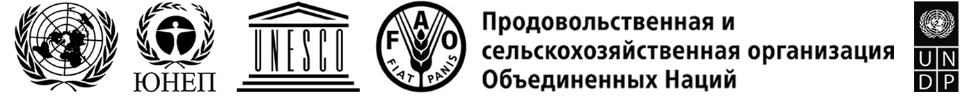 IPBES/10/4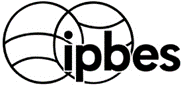 Межправительственная 
научно-политическая платформа по биоразнообразию и экосистемным услугамDistr.: General 5 June 2023RussianOriginal: EnglishПленум Межправительственной научно-политической платформы по биоразнообразию и экосистемным услугам Десятая сессия Бонн, Германия, 28 августа – 2 сентября 2023 года Пункт 5 предварительной повестки дня* Доклад Исполнительного секретаря о ходе осуществления скользящей программы работы на период до 2030 года